Spojni okvir ZVR 30Jedinica za pakiranje: 1 komAsortiman: C
Broj artikla: 0093.0193Proizvođač: MAICO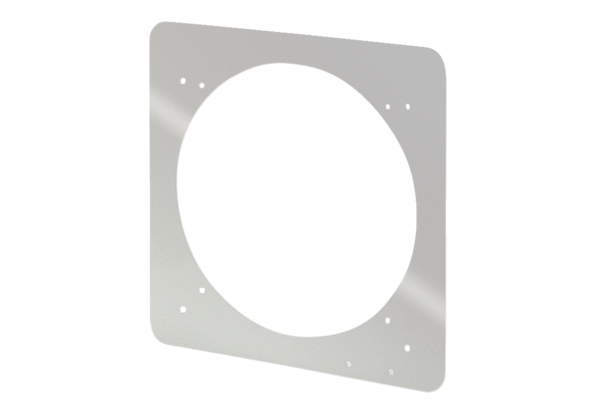 